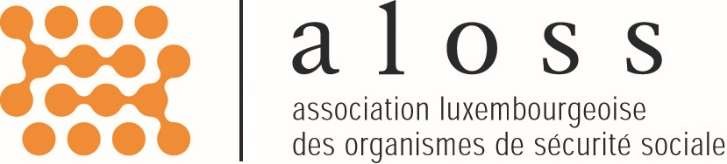 Budget 2016Compte 2016RecettesRecettesRecettes49.242,0048.952,671.Cotisations - Membres ALOSS48.942,0048.942,002.Divers0,000,003.Intérêts créditeurs300,0010,674.Prélèvement sur provisions0,000,00DépensesDépensesDépenses74.770,0055.169,301.Cotisations à verser aux institutions internationalesCotisations à verser aux institutions internationales22.145,0020.806,701.a)Association internationale de la Sécurité Sociale15.000,0013.661,701.b)European Institute of Social Security45,0045,001.c)	European Social Insurance Platformc)	European Social Insurance Platform7.100,007.100,002.Publication du bulletin luxembourgeois des questions socialesPublication du bulletin luxembourgeois des questions sociales18.750,000,002.a)Frais d'impression13.500,000,002.b)Frais d'élaboration1.250,000,002.c)Honoraires à verser aux auteurs externes4.000,000,002.d)Annonces journaux0,000,003.Frais  d'études, d'analyses et d'enquêtesFrais  d'études, d'analyses et d'enquêtes0,000,004.Frais de fonctionnement6.375,0012.597,534.a)Fournitures, timbres et autres500,000,004.b)Frais de participation à conférences/colloques etc.250,0050,004.c)Frais de route et de séjour : Participation aux réunions avec les organismes internationaux dans lesquels l'ALOSS est membre5.000,0012.505,914.d)Frais d'experts500,000,004.e)Frais bancaires25,0016,804.f)Frais d'enregistrement RCSL100,0024,824.g)Divers0,000,005.Séminaire / Conférence25.000,0021.765,076.Charges exceptionnelles2.500,000,007.Dotations aux provisions0,000,00SoldeSoldeSolde-25.528,00-6.216,63Fonds de roulement au 1.1 de l'exercice considéréFonds de roulement au 1.1 de l'exercice considéréFonds de roulement au 1.1 de l'exercice considéré169.437,08Prélèvement sur fonds de roulement (-) / dotation au FDR (+)Prélèvement sur fonds de roulement (-) / dotation au FDR (+)Prélèvement sur fonds de roulement (-) / dotation au FDR (+)-6.216,63Fonds de roulement au 31.12 de l'exercice considéréFonds de roulement au 31.12 de l'exercice considéréFonds de roulement au 31.12 de l'exercice considéré163.220,45